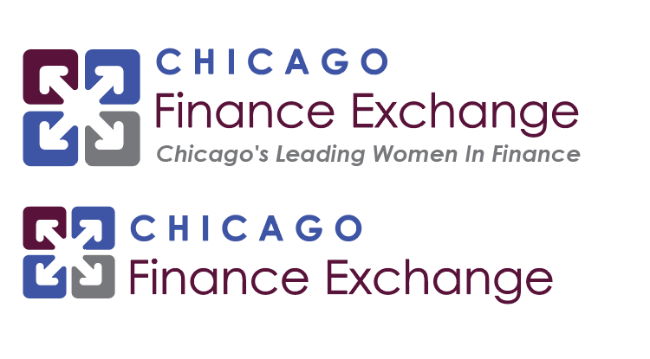 Philanthropy Partner Recommendation FormPlease submit completed form for consideration to Philanthropy Committee: Mina Fumagali (mina.moradi.fumagalli@gmail.com) Judy Andringa (judyandringa@gmail.com)Janna Sampson (j_sampson@oakbrookinvest.com)After our review, you will be contacted by a Philanthropy Committee member to determine next steps and whether a presentation by the organization is requested.Thanks for your input!Organization:Name:  Address:  Phone:  Email Site:  Key contact & title:  Name:  Address:  Phone:  Email Site:  Key contact & title:  CFE Sponsor:Name & email:  Note: Assumes you are willing to sponsor/coordinate opportunity with CFE membersName & email:  Note: Assumes you are willing to sponsor/coordinate opportunity with CFE membersMission & History:In 2-3 paragraphs, describe organization’s mission & history.In 2-3 paragraphs, describe organization’s mission & history.Service(s) Provided and Impact on Community:Describe clients served & how impact on community can be measured (e.g. women, single moms, young girls, etc.).Describe clients served & how impact on community can be measured (e.g. women, single moms, young girls, etc.).Specific Volunteer Opportunity for CFE:Provide details of opportunity, including:Linkage to CFE mission statementLinkage with talents/experience of CFE membersTime commitment or training requiredNetworking opportunity for membersOther 
Provide details of opportunity, including:Linkage to CFE mission statementLinkage with talents/experience of CFE membersTime commitment or training requiredNetworking opportunity for membersOther 
Frequency:Identify whether there is a specific time period for the volunteer opportunity (e.g., only during school semester, during tax season, summer, any time, etc.)

Identify whether there is a specific time period for the volunteer opportunity (e.g., only during school semester, during tax season, summer, any time, etc.)

Page Two – Philanthropy Partner Recommendation FormNumber of CFE Participants Required or Desired:Page Two – Philanthropy Partner Recommendation FormNumber of CFE Participants Required or Desired:Dates/Days of Volunteer Opportunity:Dates/Days of Volunteer Opportunity:Hours of Volunteer Opportunity:Hours of Volunteer Opportunity:Additional Comments:Additional Comments: